История оружия с Древнего мира до наших днейВ первобытном обществе оружием служили дубинки, копья, камни. Оружие изготавливали из дерева и камня. Позже лук и стрелы, боевые колесницы, меч и кольчуга, метательные машины.Древний мир: античное оружиеВ начале этого периода было характерным использование бронзового оружия. Появились различные бронзовые мечи и щиты (у греков, римлян и египтян). Затем оружие стали изготавливать из железа. В целом, оружие древнего мира делилось на оружие ближнего боя (меч, боевой топор, копье) и метательное оружие (лук, праща). В этот период кроме ручного оружия стали использовать и различные осадные машины (баллисты, катапульты, тараны).Метательные машины применялись для метания тяжелых стрел (стрелометы), камней, бревен, ядер, зажигательных смесей и других снарядов. Эти машины применялись при осаде и обороне городов и крепостей в государствах Древнего Востока, Древней Греции и Древнего мира.В древности метательные машины приводились в действие силой упругости скрученных волокон (сухожилий, кишок, волос, веревок) – аналог современного пружинного механизма. Метательные машины подразделялись на баллисты и катапульты.Баллисты (часто, на колесах) применялись для метания камней весом до 30 кг, тяжелых стрел на расстояние до 1000 метров, окованных железом бревен, бочек с горячей смолой – на расстояние 400 – 800 метров. Подготовка одного выстрела занимала от 15 минут до часа.Устройство катапульты: на прочном деревянном станке укреплялся пучок скрученных волокон, в который вставлялся метательный рычаг с чашей для снаряда на верхнем конце. При заряжении рычаг перемещался почти в горизонтальное положение, закручивая сухожилия. При выстреле рычаг с силой ударялся о перекладину поперечной рамы, выпуская вложенный в чашу снаряд. Катапульта являлась оружием, способным пробивать защиту воина на расстоянии.Прообразом огнемёта можно считать знаменитый «греческий огонь» — древнее оружие, при помощи которого поджигали суда противника в морских сражениях. ГРЕЧЕСКИЙ ОГОНЬ – легковоспламеняющаяся жидкость, которая выбрасывалась из огнеметных сифонов (принцип действия сифона), устроенных в виде бронзовых чудищ с разинутыми пастями. Попытки прекращения горения с помощью воды приводили к обратному эффекту. Средние века: изобретение пороха и огнестрельного оружияОсновными типами оружия в этот период были: холодное оружие ближнего боя, метательное оружие, а также огнестрельное и осадное оружие. Из холодного оружия наиболее распространены были мечи, кинжалы и копья. Кроме того, появляются различные сабли, шпаги, рапиры и т. п. Из метательного оружия также были распространены луки и пращи, появились арбалеты. Осадное оружие также как и в предыдущий период было представлено баллистами, катапультами и таранами.По́рох — многокомпонентная твёрдая взрывчатая смесь. Порох был использован для развития оружия: в последующие века были произведены различные виды порохового оружия, включая огнеметы, ракеты, бомбы, примитивные гранаты и мины, прежде чем было изобретено огнестрельное оружие, использующее энергию пороха для метания снарядов. К огнестрельному оружию, появившемуся в тот период, можно отнести мушкеты, пищали, а также пушки.Новое времяВ этот период огнестрельное оружие совершенствуется, происходит разделение на ручное оружие и артиллерию. Увеличивается скорострельность и дальность стрельбы огнестрельного оружия. Появляются пулеметы. Начинают применяться подводные лодки.Происходит дальнейшее усовершенствование оружия. Особенно бурно этот процесс протекал во время Второй мировой войны. На сухопутных театрах военных действий решающую роль стали играть танки и авиация. Танки из средства поддержки пехоты превратились в самостоятельный род войск, игравший решающую роль во многих сражениях. Авиация окончательно разделилась на истребительную и бомбардировочную, причем бомбардировки (в том числе и мирных городов, находящихся далеко за линией фронта) стали иметь все большее значение. Из стрелкового оружия большую популярность получили автоматы. На море усилилась роль подводного флота. Важное значение приобрели авианосцы. К этому периоду относится первое применение ядерного оружия. Для его доставки начинают использовать ракеты.Современное оружиеВ современном мире оружие стало весьма сложным технически. Оружие в основном используют армия и правоохранительные органы. Хранение и использование оружия гражданскими лицами в современных странах строго контролируется законодательством. Отношение к оружию в использовании отдельными лицами в разных странах разные. Практически в каждой стране запрещают своим гражданам иметь некоторые виды оружия: некоторые страны, как США, позволяют частным лицам иметь огнестрельное оружие для самообороны, в других странах для получение оружия нужно специальное разрешение.По назначению оружие подразделяется на:Обычное оружиеогнестрельное оружие травматическое оружие — оружие, предназначенное для того, чтобы пресекать те или иные нежелательные действия (агрессивные, противоправные и т. п.) путем их временного поражения или выведения из строяартиллерийское вооружение — разновидность огнестрельного оружия, назначение которого состоит в метании артиллерийских снарядов и мин – и радиолокационные станциихолодное оружие пневматическое оружие предназначенное для поражения цели на расстоянии снарядом (стальной пулькой или резиновым шариком), получающим направленное движение за счет энергии сжатого, сжиженного или отвержденного газа. Пневматическое оружие используется на спортивных соревнованиях.метательное оружие зажигательное оружие — совокупность боевых средств, которые предназначены для создания пожаров, а также для поражения людей и техники огнем. В данной разновидности оружия, соответственно, используются разнообразные зажигательные вещества. мина или граната Мины обычно употребляются для устройства наземных и морских взрывных заграждений и в соответствии с этим подразделяются на инженерные и морские; в свою очередь, гранаты классифицируются на противопехотные, противотанковые, зажигательныеракетное оружие — обобщенное наименование оружия, в котором средства поражения цели доставляются к ней с помощью ракет. К этому же виду относятся и ракетные комплексы.торпедное оружие применяется на флоте и в авиации. Радиолока́ция — область науки и техники, объединяющая методы и средства локации(обнаружения и измерения координат) и определения свойств различных объектов с помощью радиоволн. Основное техническое приспособление радиолокации — радиолокационная станция. Выделяют два вида радиолокации:Пассивная радиолокация основана на приёме собственного излучения объектаПри активной радиолокации радар излучает свой собственный сигнал и принимает его отражённым от цели. Активная радиолокация бывает двух видов: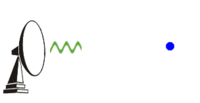 С активным ответом — на объекте предполагается наличие радиопередатчика (ответчика), который излучает радиоволны в ответ на принятый сигнал. Активный ответ применяется для опознавания объектов (свой-чужой), дистанционного управления, а также для получения от них дополнительной информации (например, количество топлива, тип объекта и т. д.).С пассивным ответом — запросный сигнал отражается от объекта и воспринимается в пункте приёма как ответный.Радиолокационная станция корабельного базирования с антенным постом предназначена для обнаружения надводных целей и выдачи целеуказания корабельному оружию при стрельбе по надводным целям. Другим назначением РЛС было решение навигационных задач.Оружие массового пораженияядерное оружие, принцип действия которого основан на использовании внутриядерной энергии, выделяющейся либо в ходе термоядерных реакций.  Обладает довольно широким спектром поражающих воздействияхимическое оружие, в котором для массового поражения живой силы противника используются токсические свойства определенных химических веществ. Под химическим оружием подразумеваются собственно боевые отравляющие веществабиологическое оружие — оружие, эффект которого обеспечивается боевыми биологическими средствами и тем болезнетворным действием, которое они оказывают на людей. Может также именоваться бактериологическим оружиемНетрадиционное оружие, оружие на новых физических принципахгенетическое оружие — предполагаемая разновидность оружия, способного тем или иным способом воздействия вносить нежелательные модификации в генетический аппарат цели, вызывая тем самым наследственные заболеваниягеофизическое оружие подразумевает возможность использования различных природных факторов в военных целях, преимущественно путем воздействия на окружающую среду либо на процессы, протекающие в литосфере, гидросфере или атмосфере Разновидностями геофизического являются климатическое оружие и озонное оружие.лазерное оружие — перспективный вид вооружения, в основе которого лежит воздействие на цель лазерного излучениярадиологическое оружие — возможная разновидность оружия массового поражения, оказывающего воздействие на людей, технику и окружающую среду посредством радиоактивных веществ и их излученийПо категории использующих его лицбоевое оружие — средство поражения противника в вооружённой борьбе, как при нападении, так и при защите (обороне).служебное оружие — предназначено, согласно российскому законодательству, для использования сотрудниками государственных органов и работниками юридических лиц, которым законодательно разрешено ношение, хранение и применение этого оружия, в целях самообороны или для исполнения возложенных на них обязанностей по защите жизни и здоровья граждан, собственности, по охране природы и природных ресурсов, ценных и опасных грузов, специальной корреспонденции. По сравнению с боевым оружием, имеет ограничения по дальности стрельбы, поражающему действию, калибру.гражданское оружие — предназначено, согласно российскому законодательству, для использования в целях самообороны, для занятий спортом и охоты. 